CRESSAGE, HARLEY AND SHEINTONPARISH COUNCILParish Clerk/RFO Rebecca Turner, The Old Police House, Nesscliffe, SY4 1DBTelephone: 01743 741611, email: chsparishcouncil@gmail.comWebsite: www.cressageharleysheinton.co.uk29th August 2018NOTICE OF COUNCIL MEETINGA Council Meeting will be held on Wednesday 5th September 2018 at Cressage Village Hall, Cressage, at 7pm Press and Public Welcome. Members of the public are invited to address the Council in the public session.Signed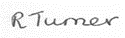 Clerk to the CouncilAGENDA55/1819PRESENT & APOLOGIES FOR ABSENCE 56/1819DISCLOSURE OF PECUNIARY INTERESTS57/1819DISPENSATION 58/1819PUBLIC PARTICIPATION SESSION – A period of 15 minutes is set aside to allow the public the opportunity to speak on an agenda item.59/1819MINUTES To approve and sign the minutes dated 6th June 2018 To approve and sign the minutes dated 4th July 2018 Matters arising not covered elsewhere on agenda60/1819REPORTS – To consider the following reports:Police Report Shropshire Council Parish Councillor Reports61/1819PLANNING NOTIFICATIONS– For information only18/02472/FUL - Brookdale, Harley, Shrewsbury, Shropshire, SY5 6NDProposal:  Erection of single storey glazed side extensionDecision:  Grant Permission17/02524/FUL - Belswardine Farm, Sheinton Road, Cressage, SY5 6DQProposal:  Erection of a free range egg production unit including silos and associated worksDecision:  Grant PermissionPLANNING NOTIFICATIONS– For information only18/02472/FUL - Brookdale, Harley, Shrewsbury, Shropshire, SY5 6NDProposal:  Erection of single storey glazed side extensionDecision:  Grant Permission17/02524/FUL - Belswardine Farm, Sheinton Road, Cressage, SY5 6DQProposal:  Erection of a free range egg production unit including silos and associated worksDecision:  Grant Permission62/1819PLANNING APPLICATIONS – To agree comments18/03130/FUL - Long Barn, Harley, Shrewsbury, Shropshire, SY5 6LPProposal:  Erection of a detached 2 bay oak framed timber garage18/03259/LBC - The Old Hall, Cressage, Shrewsbury, Shropshire, SY5 6ADProposal:  Replacement of existing glazed roof to slate roof on existing conservatory18/03400/FUL - Barn Yonder, Harley, Shrewsbury, Shropshire, SY5 6LXProposal:  Erection of single storey rear extension18/03475/FUL - The Old Hall, Cressage, Shrewsbury, Shropshire, SY5 6ADProposal:  Erection of extension to existing conservatory and replacement of existing glazed roof with slate63/1819PARISH MATTERS – To considerSpeeding concernsLocal Plan Review and Neighbourhood PlanningWar memorialBollards, HarleyDrainage of playing fieldFormer garage site Venues for future meetingsStreet lights – repairs and to approve cost of condition report64/1819FINANCIAL MATTERS External auditTo approve payments including payments made between meetingsTo note income received65/1819CORRESPONDENCE – to note/consider response Closure of Barclays, Much WenlockSALC Info BulletinsTown and Parish Council ForumSC Community Enablement Team Offer from PCC John CampionStakeholder Engagement Day re Local Transport Plan Chairmanship Skills Training66/1819ANY URGENT BUSINESS NOT COVERED BY THE AGENDA – for information only67/1819NEXT MEETING3rd October 2018, 7pm at Harley Village HallItems for agenda- to note requestsIt is recommended that pursuant to Schedule 12A, Local Government Act 1972 and pursuant to the provisions of the Public Bodies (Admissions to Meetings) Act 1960, that the public and press should be excluded during discussions of Items 68/1819 & 69/1819, due to the likely disclosure of confidential information68/1819PLANNING ENFORCEMENT CONCERN – update69/1819PENSION DISCRETIONS POLICY – to approve